III Ogólnopolski Konkurs dla Dzieci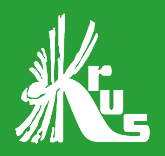 na Rymowankę o Bezpieczeństwie w Gospodarstwie Rolnympod hasłem „Bezpiecznie na wsi mamy, bo ryzyko upadków znamy”
Kasa Rolniczego Ubezpieczenia Społecznego Placówka Terenowa                       w Nowym Sączu informuje o rozpoczęciu kolejnej, trzeciej edycji Konkursu dla Dzieci na Rymowankę o Bezpieczeństwie w Gospodarstwie Rolnym, pod hasłem „Bezpiecznie na wsi mamy, bo ryzyko upadków znamy”.Patronat Honorowy nad konkursem sprawuje Minister Edukacji i Nauki 
Przemysław Czarnek.W Konkursie mogą uczestniczyć dzieci urodzone w latach 2008–2011, których przynajmniej jeden z rodziców lub opiekun prawny podlega ubezpieczeniu społecznemu rolników w okresie przyjmowania zgłoszeń do konkursu. Zadanie konkursowe polega na ułożeniu rymowanki (min. 4 wersy) popularyzującej sposoby ograniczenia ryzyka upadków osób        w gospodarstwach rolnych. W rymowance muszą się znaleźć przynajmniej 4 słowa spośród niżej wymienionych, użytych w dowolnej liczbie             i formie.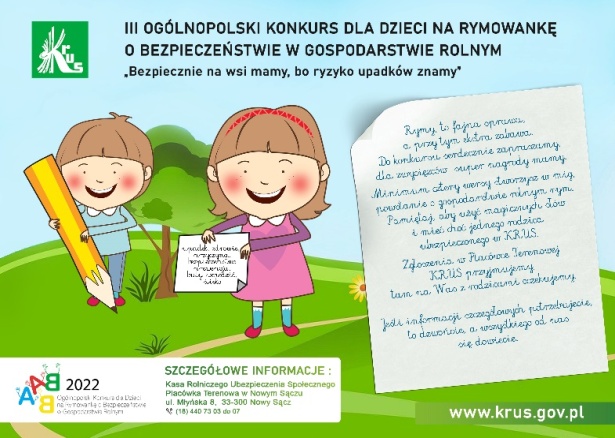 Wymagane słowa: upadek, przyczyna, prewencja, zdrowie, buty, ślisko, bezpieczeństwo, wchodzić. 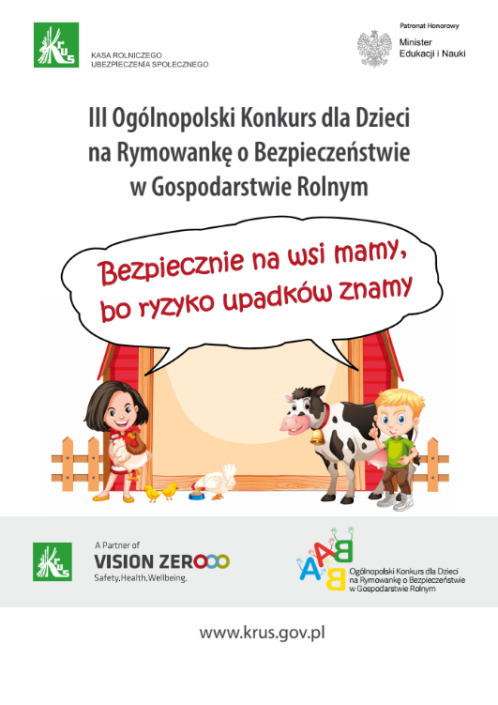 Rymowankę oraz wypełniony formularz zgłoszeniowy należy przesłać   pocztą tradycyjną do siedziby Placówki Terenowej KRUS w Nowym Sączu,  ul. Młyńska 8, 33-300 Nowy Sącz lub elektroniczną na adres:nowysacz@krus.gov.pl.         w terminie do 11.03.2022 r.Szczegółowe informacje zawarte zostały    w regulaminie konkursu, który jest dostępny na stronie internetowej Kasy www.krus.gov.pl. 